Экспресс - тест для определения лактазной недостаточностиЭкспресс - тест для определения лактазной недостаточности (гиполактазии тонкой кишки) основан на оценке активности лактазы в образце биоптата. Образец биоптата берется из слизистой оболочки верхней части тонкой кишки и анализируется немедленно. Насыщенность цвета тестовой жидкости после 20 минут информирует о наличии, либо отсутствии лактазных энзимов в образце биоптата.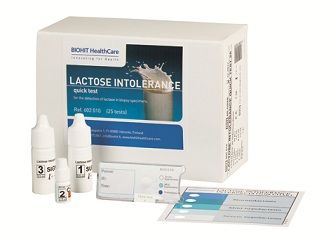 Экспресс-тест для диагностики лактазной недостаточности состоит из:РеагентовПланшетПреимущества тестов:Биоптат обследуется немедленноИзмеряет непосредственно активность лактазыПростая процедура в два этапаВсе реагенты готовы к использованиюЛегкая визуальная интерпретацияРезультаты через 20 минутВозможно использовать у пациентов с сахарным диабетомВозможность дифференцировать тяжелую и легкую гиполактазию  «Уреазный тест для выявления Хеликобактер Пилори в биоптате слизистой оболочке желудка»Экспресс-тест Biohit – это одношаговый тест, выполняемый во время гастроскопии, для обнаружения Helicobacter pylori в биоптате. Тест основан на определении активности фермента уреазы в биоптате. Цветовая реакция, развивающаяся в геле через 1-2 или 30 минут, указывает на наличие или отсутствие уреазной активности в биоптате.  ПРИНЦИП ПРОВЕДЕНИЯ ЭКСПРЕСС-ТЕСТА  Процедура исследования основывается на следующей реакции: (NH2)2CO + 2H2O + H+ уреаза→ 2NH4+ + HCO3Helicobacter pylori содержит большое количество уреазы, которая разрушает мочевину до аммония (NH4+). Образование аммония регистрируется изменением цвета индикатора, присутствующего в геле.  ПРЕИМУЩЕСТВА ИСПОЛЬЗОВАНИЯ УРЕАЗНОГО ЭКСПРЕСС-ТЕСТА:Простой одношаговый тест;Результат тестирования во время исследования;Четкая цветовая индикация;Европейское качество теста. 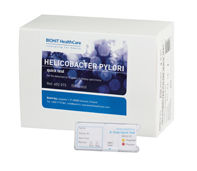 